THE D STREET TRAIN SHOW 2024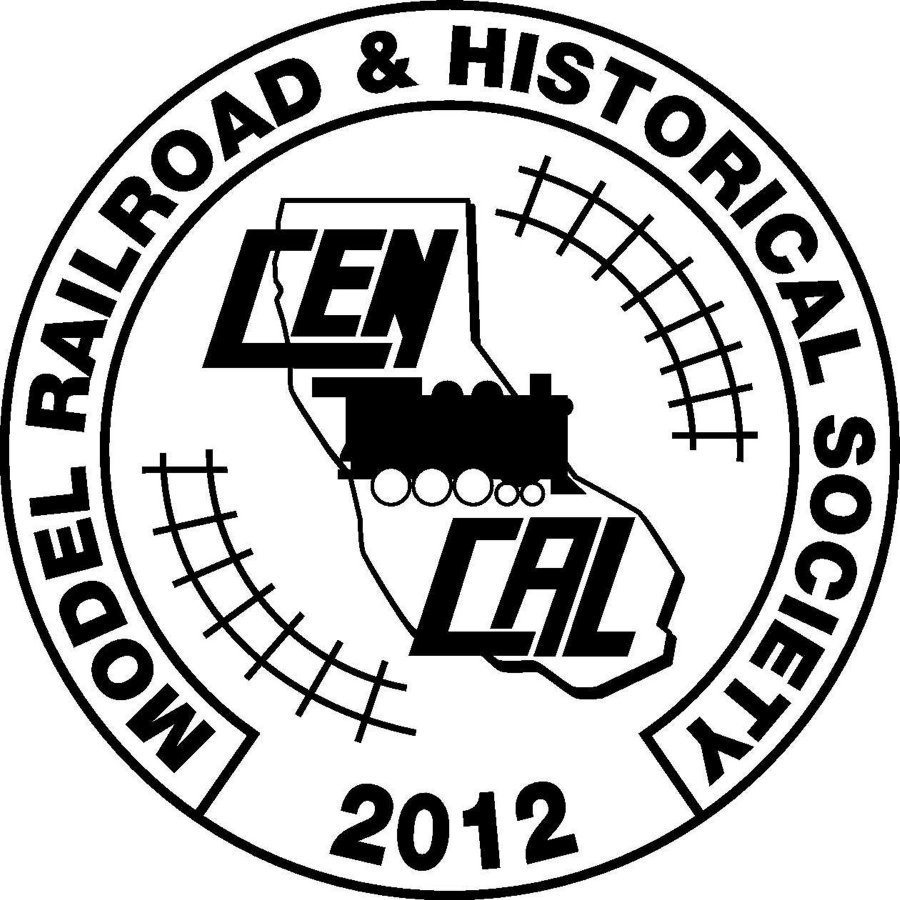 Central California Model Railroad   & Historical Society, Inc.IRS 501 (c ) (3) Charitable OrganizationRegistration Form	      Location:	      Porterville Historical Museum257 North D Street, Porterville CA 93257
  		Setup:		17 May 2024	Friday	10:00am - 4:00PMSetup:    	18 May 2024   Saturday 7:30am – 9:30am  Show:		18 May 2024	Saturday	10:00am – 4:00PMVendor Name									Address			Phone #		      	EmailNumber of Tables (Max 2)	We have 4 Tables (30" x 8') & 7 Tables (30” x 6’ approx..)-  ($10 charge for a table)Rules and Security will be enforced. All items for sale or trade must be toy or train related.CCMRHS is not responsible for the loss or theft of your goods.Name badges provided by CCMRHS must be worn at all times.All items must be on or under the tables.  Do not block aisles. Vendors are expected to stay until closing time.COVID - Will observe all requirements in place at time of show.  CCMRHS will provide hand sanitizer and masks if needed.Information Contact: Rick Plummer at email:  o.gauger@yahoo.com Or  559-924-9227Return Registration Form and CA DEPARTMENT OF TAX AND FEE ADMINISTRATION  FORM to:   Rick Plummer380 S. 19th AveLemoore, CA. 93245